جامعة جدارا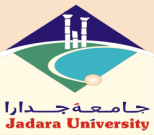 كلية الدراسات العليا	                                   نموذج رقم (  15  ):تسليم رسالة الماجستير                                                             (تعبأ من قبل كلية الطالب)عميد كلية الدراسات العليا المحترمتحية طيبة وبعد ...لقد ناقش الطالب : .......................الرقم الجامعي : .......................                                         الكلية : .................................                                                القسم الأكاديمي : .......................         البرنامج :  .............................يوم     :.......................                الموافق :  .....................     وكانت النتيجة ناجحاً .عنوان الرسالة (باللغه التي كتبت بها): ................................................................................................ ................................................................................................................................................نرجو استلام ثلاث نسخ ورقية واربعة نسخ إلكترونية (قرص مدمج) من الرسالة التي تمت الموافقة عليها بصيغتها النهائية من قبل لجنة المناقشة ، وذلك لإيداعها في المكتبة حسب الأصول .وتفضلوا بقبول فائق الاحترامرئيس القسم:.................................                                عميد الكلية:....................................التوقيع:								التوقيع:التاريخ: 								التاريخ:مواصفات الأقراص المدمجة الخاصة بالرسائل الجامعيةأن يضم القرص المدمج كافة المعلومات الواردة في النسخة الورقية من الرسالة وذلك ضمن ملف واحد.أن يكون ترتيب الرسالة على القرص حسب ترتيب النسخة ورقيا.أن يحتوي القرص على صورة (save as JPG) عن إجازة الرسالة موقعة وموثقة من أعضاء لجنة المناقشة ومعتمدة من قبل الجامعة .تخزين الرسالة في ملف اخر على شكل (pdf)  لتسهيل تفعيل الرسالة على شبكة الإنترنت ضمن قاعدة الرسائل الجامعية كاملة النص .*ملاحظة :لن توثق أي رسالة غير مطابقة للمواصفات المذكورة أعلاه.